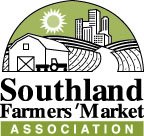 Application for Food Vendors▬▬▬▬▬▬▬▬▬▬▬▬▬▬▬▬▬▬▬▬▬▬▬▬▬▬▬▬▬▬▬▬▬▬▬▬▬▬Name of Contact:	_____________________________ Telephone: ___________________Email Address:		_____________________________ Cell Phone: ___________________Business Name:	_____________________________ Telephone: ___________________Mailing Address:	_____________________________				_____________________________	Fax:             ___________________Website:		_____________________________Food Vendors:Do you have a current TFF Food Permit?     ________________County Health Department Permit Number:  ______________	Expires: _______________Describe the food products want to sell at the farmers’ market: ________________________ ________________________________________________________________________________________________________________________________________________________Will you be only selling prepackaged food items? ___________________________________Will you be cooking or preparing food items on site? ________________________________If yes, to you have the equipment required by the County for onsite food preparations? _________________________________________________________________Prepared foods at the farmers’ market are restricted to healthy items that promote healthy eating.  Describe how the foods you will offer are healthy. _______________________________________________________________________________________________________________________________________________________________________________________In what other farmers’ markets are you currently participating?__________________________ ______________________________________________________________________________ For what markets are you applying? _____   Arrowhead Regional Medical Center on Wednesdays 9:00 – 1:00_____   Kaiser Permanente Panorama City on Wednesdays 9:00 – 1:30_____   Kaiser Permanente Ontario on Wednesdays 8:30 – 1:30_____   Kaiser Permanente Irvine on Wednesdays 9:00 – 2:00_____   Kaiser Permanente Woodland Hills Thursdays 10:00 to 2:30_____   Kaiser Permanente Anaheim on Fridays 9:00 – 2:00 _____   Kaiser Permanente Fontana on Fridays 8:00 – 2:00_____   Kaiser Permanente Baldwin Park on Fridays 8:30 – 1:30______Marina del Rey on Saturdays 9:00 - 2:00_____   Historic Downtown Los Angeles on Sundays 9:00 – 3:00For which stall size are you are applying (check one)?:      _____ 10’ x 10’,     _____ 20’ x 10”     I request permission to sell non-agricultural products in the non-certified section adjacent to a Southland Farmers’ Market Association’s Certified Farmers’ Market.  I have read, I understand, and I will adhere to the requirements of the Southland Market Rules and regulations.  I agree to the market’s stall fee payment policies and requirements.  I agree to post signs for each product for sale each market day.   I understand that I will be required to cooperate with market management, to pay the required stall fees on or before each market day, and to provide a copy of my permits to the market management. In consideration of being provided selling space at a Southland Certified Farmers’ Market agree to the following:1. I shall indemnify, defend and hold harmless the Southland Farmers’ Market Association, officers, agents, employees and volunteers from and against any and all loss, damages, liability, claims, suits, costs and expenses, whatsoever, including reasonable attorneys' fees, regardless of the merit or outcome of any such claim or suit, arising from or in any manner connected to the willful misconduct or negligent acts, errors or omissions by me, my agents and employees, in connection with my participation in a Southland Certified Farmers’ Market, and in the performance of services, work or activities under this Agreement and the Southland Certified Farmers’ Market rules.  2. I agree to comply with the rules, regulations, procedures, terms, and conditions set forth in the Southland Market’s Market Rules. ___________________________________________________         _____________________Signature of Vendor					   		   DateEmail your application to info@sfma.net, fax it to 866-213-6789 or mail it to SFMA, PO Box 91059, Santa Barbara, CA 93190.  For more information, call 805-845-6100. Participation AgreementI, the undersigned, in consideration for participating in a Southland Farmers’ Market Association certified farmers’ market, agree to the following terms and conditions: I shall indemnify, defend and hold harmless the Southland Farmers’ Market Association, its officers, agents, employees and volunteers from and against any and all loss, damages, liability, claims, suits, costs and expenses, whatsoever, including reasonable attorneys' fees, regardless of the merit or outcome of any such claim or suit, arising from or in any manner connected to the willful misconduct or negligent acts, errors or omissions by me, my agents and employees, in connection with my participation in the Southland Farmers’ Market Association’s certified farmers’ markets, and in the performance of services, work or activities under this Agreement.  I agree that I will maintain vehicle liability insurance, and where applicable, product liability insurance, in effect while I am a participating in the certified farmers' market.I agree and understand that the participation of my farm/business is on an annual basis and the renewal of my selling privileges is based upon the following factors: consistent reserved attendance, cooperation with the market manager, quality of products, submission of completed load lists, adherence to the market rules and regulations, and adherence to the State of California direct marketing regulations and where applicable the State of California Uniform Retail Food Laws. I agree that any dispute that arises between myself and the Southland Farmers’ Market Association shall be resolved by the due process policies as outlined in the Market Rules and Regulations. I hereby declare that I have the authority to sign this acknowledgement/agreement as the participant or the participant's representative. By signing this acknowledgement/agreement, I acknowledge that a representatives of Southland Farmers’ Market Association may visit and conduct an onsite inspection of the location(s) where my product(s) is/are produced and/or stored to verify compliance with the Market Rules and Regulations and the State of 's regulations.I acknowledge receipt of and agree to abide by the Southland Farmers’ Market Association’s’ Market Rules and Regulations.  Signature _________________________________	Date  __________________________